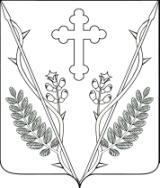 СоветВеселовского сельского поселения Павловского районаР Е Ш Е Н И Еот 15.12.2023 г                                                                                           № 59/202станица ВеселаяО передаче полномочий администрации   Веселовского сельского поселения Павловского района на определение поставщиков (подрядчиков, исполнителей) для муниципальных нужд администрации  муниципального образования Павловский район на 2024 год            В соответствии с пунктом 4 статьи 15 Федерального закона от 06 октября 2003 года  № 131-ФЗ «Об общих принципах организации местного самоуправления в Российской Федерации», частью 8 статьи 26 Федерального закона от 05 апреля 2013 года № 44-ФЗ «О контрактной системе в сфере закупок товаров, работ, услуг для обеспечения государственных и муниципальных нужд», уставом Веселовского сельского поселения Павловского района, а также в целях оптимизации исполнения полномочий по решению вопросов местного значения Веселовского сельского поселения, Совет Веселовского сельского поселения р е ш и л:            1. Администрации Веселовского  сельского поселения Павловского района  передать полномочия на определение поставщиков (подрядчиков, исполнителей) для муниципальных нужд администрации муниципального образования Павловский район на 2024 год.            2. Администрации  Веселовского сельского поселения Павловского района:            - заключить Соглашение с администрацией муниципального образования Павловский район о передаче и исполнении полномочий на определение поставщиков (подрядчиков, исполнителей) для муниципальных нужд на 2024 год;           - предусмотреть в бюджете Веселовского сельского поселения Павловского района бюджетные ассигнования на исполнение переданных полномочий на 2024 год.            3. Администрации Веселовского сельского поселения Павловского района разместить настоящее решение  на официальном сайте в сети Интернет.            4. Контроль за выполнением  настоящего решения возложить на постоянную комиссию по финансам, бюджету, налогам и инвестиционной политике (Тонконог).             5. Решение вступает в силу с 01 января 2024 года.Глава Веселовского сельского поселения Павловского района	                                                                  Ю.В.Яковченко						     	